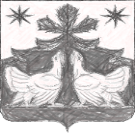 КРАСНОЯРСКИЙ КРАЙЗОТИНСКИЙ СЕЛЬСКИЙ СОВЕТ ДЕПУТАТОВ
ТУРРУХАНСКИЙ РАЙОНР Е Ш Е Н И Е 01. 07. 2015 г.                                с.Зотино                             №  36 - 3О внесении изменений и дополнений  в Решение Зотинского сельского Совета депутатов от 14.11.2014 г. № 31-4 «О введении налога на  имущество физических лиц на территории  муниципального образования  Зотинский сельсовет Туруханского района»В связи с приведение нормативно-правового акта в  соответствии с  пунктом 2 части 1 статьи14 Федерального закона от 6 октября 2003 г. № 131-ФЗ «Об общих принципах организации местного самоуправления в Российской Федерации»,  статьей 132 Конституции  Российской Федерации, частью 4 статьи 12 главы 32  Налогового кодекса Российской Федерации , на основании статей 7, 20 Устава Зотинского сельсовета   Зотинский сельский Совет депутатовРЕШИЛ:     1. Внести изменений и дополнения в Решение  Зотинского сельского Совета депутатов  от 14.11.2014 г. № 31-4 «О введении налога  на  имущество физических лиц на территории   муниципального образования  Зотинский сельсовет Туруханского района»    1.1.   Исключить из Решения  пункты -  3, 4, 6 .      2. Настоящее решение вступает в силу с 1 января 2015 года, но не ранее чем по истечении одного месяца со дня его официального опубликования 
в  периодическом печатном издании газете « Ведомости органов местного самоуправления Зотинского сельсовета»Глава	 Зотинского сельсовета:  ____________________  С.В. Алешкин                                                                                                                                                                КРАСНОЯРСКИЙ КРАЙЗОТИНСКИЙ СЕЛЬСКИЙ СОВЕТ ДЕПУТАТОВ
ТУРРУХАНСКИЙ РАЙОНР Е Ш Е Н И Е 14. 11. 2014 г.                                с.Зотино                             №  31- 4О введении налога на имущество физических лицна территории  муниципального образования Зотинский сельсовет Туруханского районаВ соответствии с Федеральными законами от 6 октября 2003 г. № 131-ФЗ «Об общих принципах организации местного самоуправления в Российской Федерации» от 04 октября 2014 г. № 284-ФЗ «О внесении изменений в статьи 12 и 85 части первой и часть вторую Налогового кодекса Российской Федерации и признании утратившим силу Закона Российской Федерации «О налогах на имущество физических лиц» и главой 32 части второй Налогового кодекса Российской Федерации, на основании статей 7, 20 Устава Зотинского сельсовета   Зотинский сельский Совет депутатовРЕШИЛ:1. Ввести на территории муниципального образования Зотинский сельсовет Туруханского района  налог на имущество физических лиц.    2. Налоговые ставки налога на имущество физических лиц на территории муниципального образования Зотинский сельсовет Туруханского района установить в зависимости от суммарной инвентаризационной стоимости объектов налогообложения, умноженной на коэффициент-дефлятор, определяемый в соответствии с частью первой Налогового кодекса Российской Федерации (далее - коэффициент-дефлятор) в следующих размерах:  2.1. Налоги  зачисляются  в местный  бюджет по месту нахождения (регистрации) объекта налогообложения.Плательщики  налогов3.1.Плательщиками налогов (далее налоги) на имущество физических лиц признаются лица – собственники имущества, признаваемого объектом налогообложения.3.2. Если имущество, признаваемое объектом налогообложения, находиться в общей долевой собственности нескольких физических лиц, налогоплательщиком в отношении этого имущества признается каждое из этих физических лиц соразмерно его доле в этом имуществе. В аналогичном порядке определяются налогоплательщики, если такое имущество находиться  в общей долевой собственности физических лиц и предприятий (организаций).3.3. Если имущество, признаваемое объектом налогообложения находиться в общей совместной собственности нескольких физических лиц, они несут равную ответственность по исполнению налогового обязательства.Объекты налогообложения4.1. Объектами налогообложения  признаются  следующие виды имущества: а) жилой дом, б) квартира,  в) комната, г) дача,  д) гараж,  е) иное строение, помещение и сооружение,  ж) доля в праве общей собственности на имущество , указанное в  пунктах  а) – е) настоящей статьи .Установить следующие налоговые льготы.  5.1. От уплаты налога на имущество физических лиц освобождаются    следующие категории граждан:- Герои Советского Союза и Герои Российской Федерации, а также лица, награжденные орденом Славы трех степеней;- инвалиды 1 и 11 групп, инвалиды с детства;- участники гражданской и Великой Отечественной войн, других боевых действий операций по защите СССР из числа военнослужащих, проходивших службу в воинских частях, штабах и учреждениях, входящих в состав действующей армии, и бывших партизан ;- лица вольнонаемного состава Советской Армии, Военно-Морского Флота, органов внутренних дел и государственной безопасности, занимавшие должности в воинских частях, штабах и учреждениях, входящих в состав действующей армии в период Великой Отечественной войны, либо лица, находившиеся в этот период в городах, участие в обороне которых засчитывается этим лицам в выслугу лет для назначения пенсии на льготных условиях, установленных для военнослужащих частей действующей армии;-  лица, имеющие право на получение социальной поддержки в соответствии с Законом Российской Федерации от 15 мая 1991 года  № 1244-1 « О социальной защите граждан, подвергшихся воздействию радиации вследствие катастрофы на Чернобыльской АЭС» , в соответствии с Федеральным законом от 26 ноября 1988 года 3 175-ФЗ « О социальной защите граждан Российской Федерации, подвергшихся воздействию радиации вследствие аварии в 1957 году на производственном объединении «Маяк» и сборов радиоактивных отходов в реку Теча»;-  военнослужащие, а также граждане, уволенные с военной службы по достижении предельного возраста пребывания на военной службе, состоянию здоровья или в связи с организационно-штатными мероприятиями, имеющие общую продолжительность военной службы 20 лет и более;- лица, принимавшие непосредственное участие в составе подразделений особого риска в испытаниях ядерного и термоядерного оружия, ликвидации аварий ядерных установок на средствах  вооружения и военных объектах;- члены  семей военнослужащих, потерявших  кормильца. Льгота членам семей военнослужащих, потерявших кормильца, предоставляется на основании  пенсионного удостоверения , в котором проставлен штамп « вдова(вдовец, мать, отец) погибшего воина» или имеется соответствующая запись. Заверенная подписью руководителя учреждения, выдавшего пенсионное удостоверение , и печатью этого учреждения. В случае . если указанные члены семей не  являются пенсионерами, льгота предоставляется им на основании справки о гибели военнослужащего;- почетные граждане Туруханского района-  одинокие родители (мать- одиночка или одинокая мать, отцы, воспитывающие детей  без матери, мужчины , воспитывающие без матери  усыновленных ими детей, опекуны и попечители, воспитывающие детей без матери, отчимы, воспитывающие детей без матери, приемные отцы, воспитывающие детей без матери)5.2. Налог на строения, помещения и сооружения не уплачивается- пенсионерами, получающими пенсии, назначаемые в порядке, установленном пенсионным законодательством Российской Федерации-  гражданами, уволенными с военной службы или призвавшимися  на военные сборы, выполнявшими  интернациональный долг, в Афганистане и других странах, в которых велись боевые действия. Льгота предоставляется на основании свидетельства о праве на льготы и справки, выданной районным военным комиссариатом, воинской частью, военным учебным заведением, предприятием, учреждением или организацией Министерства внутренних дел ССР или соответствующими органами Российской Федерации;- родителями и супругами  военнослужащих и государственных служащих, погибших при исполнении служебных обязанностей. Льгота предоставляется им на основании справки о гибели военнослужащего либо  государственного служащего , выданной соответствующими государственными органами. Супругам  государственных служащих, погибших  при исполнении служебных обязанностей, льгота предоставляется только в случае, если они не вступили в повторный брак;- со специально оборудованных сооружений, строений, помещений (включая жилье), принадлежащих деятелям культуры, искусства и народным мастерам на праве собственности и используемых исключительно в качестве  творческих мастерских, ателье, студий, а также с жилой площади , используемой для организации открытых для посещения  негосударственных музеев, галерей, библиотек  и других организаций культуры – на период такого их использования;- с расположенных на участках садоводческих и дачных некоммерческих объединениях граждан  жилого строения жилой площадью до 50 квадратных метров и хозяйственных  строений и сооружений общей площадью до 50 квадратных метров.Порядок исчисления и уплаты  налогов.6.1. Исчисление налогов производиться налоговыми органами. Лица, имеющие право на льготы, указанные в пункте 5 настоящего Решения, самостоятельно предоставляют необходимые документы в налоговые органы.6.2.Налог  исчисляется ежегодно на основании последних данных об их инвентаризационной стоимости, представленных в установленном  порядке  в налоговые органы до 1 марта 2013 года, с учетом коэффициента-дефлятора.За имущество, признаваемое объектом налогообложения, находящееся в общей долевой собственности нескольких собственников, налог уплачивается каждым их собственников  соразмерно их доле в этом  имуществе. В целях настоящего Решения  инвентаризационная стоимость  доли в праве общей долевой собственности на указанное  имущество определяется как произведение инвентаризационной стоимости имущества и соответствующей доли. В целях настоящего Решения инвентаризационная стоимость   имущества, признаваемого объектом налогообложения и находящегося  в общей совместной собственности  нескольких собственников без определения долей, инвентаризационная стоимость  определяется как часть инвентаризационной стоимости  указанного имущества, пропорциональная числу собственников данного имущества. Для объектов  налогообложения,  права на которые возникли до дня вступления в силу Федерального закона от 21.07.1997 №  122-ФЗ « О государственной  регистрации прав на недвижимое  имущество и сделок  с ним» налог исчисляется на основании данных о правообладателях , которые  представлены в установленном  порядке в налоговые органы до 1 марта 2013 года.По новым строениям, помещениям и сооружениям  налог уплачивается с начала года, следующего за их возведением или приобретением.- за строение , помещение и сооружение , перешедшее по наследству, налог взимается с наследников с момента открытия наследства.- в случае уничтожения, полного разрушения  строения, помещения, сооружения взимание налога  прекращается,  начиная с месяца, в котором они были уничтожены или полностью разрушены.6.5. При переходе права собственности на строение, помещение, сооружение от одного собственника к другому в течение календарного года  налог уплачивается первоначальным собственником с 1  января этого года до начала того месяца, в котором он утратил  право собственности на указанное имущество, а новым собственником – начиная с месяца , в котором у последнего возникло право собственности.6.6. При возникновении права на льготу в течение  календарного года перерасчет налога производиться с месяца, в котором возникло это право.  - в случае несвоевременного обращения за предоставлением льготы по уплате налогов перерасчет суммы налогов производиться не более чем за три года по письменному заявлению налогоплательщика.6.7. Налоговые уведомления об уплате налога вручаются плательщикам налоговыми органами в порядке и сроки , которые установлены Налоговым кодексом Российской Федерации.6.8. Уплата налога  производиться  не позднее 1 октября  года, следующего за годом,  за который  исчислен налог.6.9. Лица, своевременно не привлеченные  к уплате налога , уплачивают его не более чем за три  года, предшествующих календарному году направления налогового уведомления  в связи  с привлечением к уплате налога..6.10.  Перерасчет суммы налога в отношении лиц, которые обязаны уплачивать налог на основании налогового уведомления, допускается  не более чем за три года, предшествующих календарному году направления налогового уведомления в связи с перерасчетом суммы налога.6.11. Возврат (зачет)  суммы излишне уплаченного ( взысканного) налога  в связи с перерасчетом суммы налога осуществляется за период такого перерасчета в порядке , установленном статьями 78 и 79 Налогового кодекса Российской Федерации.     7. Признать утратившими силу  Решение Зотинского сельского Совета депутатов  от 11.11.2010 г. № 4-4 « О налоге на имущество физических лиц»     6. Настоящее решение вступает в силу с 1 января 2015 года, но не ранее чем по истечении одного месяца со дня его официального опубликования 
в  периодическом печатном издании газете « Ведомости органов местного самоуправления Зотинского сельсовета»Глава	 Зотинского сельсовета:  ____________________  С.В. Алешкин                                                                                                                                                                Суммарная инвентаризационная стоимость объектов налогообложения, умноженная на коэффициент-дефлятор (с учетом доли налогоплательщика в праве общей собственности на каждый из таких объектов)Ставка налогаДо 300 000 рублей включительно0,06 процентаСвыше 300 000 рублей до 500 000 рублей включительно0,20  процентаСвыше 500 000 рублей0,35 процента